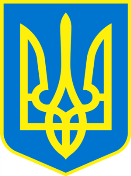 РАДА СУДДІВ УКРАЇНИ01601, м. Київ, вул. Липська, 18/5, тел.: (044) 277-76-29 22 червня 2023 року		        м. КиївР І Ш Е Н Н Я№ 26Заслухавши та обговоривши інформацію Голови Ради суддів України Моніча Б.С. про виконання рішення Ради суддів України від 03 лютого 2023 року № 5 щодо розгляду нерозподілених судових справ територіальну підсудність яких було змінено у зв’язку з неможливістю здійснювати правосуддя під час воєнного стану, відповідно до статті 126, частини восьмої статті 133 Закону України «Про судоустрій і статус суддів» та Положення про Раду суддів України, затвердженого Х позачерговим з'їздом суддів України 16 вересня 2010 року (зі змінами), Рада суддів Українив и р і ш и л а:Інформацію Голови Ради суддів України Моніча Б.С. про виконання рішення Ради суддів України від 03 лютого 2023 року № 5 щодо розгляду нерозподілених судових справ територіальну підсудність яких було змінено у зв’язку з неможливістю здійснювати правосуддя під час воєнного стану взяти до відома.З метою вивчення виконання місцевими загальними судами міста Полтави, Полтавської області, міста Харкова, Харківської області рішення Ради суддів України від 03 лютого 2023 року № 5 створити робочу групу та включити до її складу наступних членів Ради суддів України:Грубника Олексія Миколайовича, суддю Дружківського міського суду Донецької області;Невідому Тетяну Олексіївну, суддю Київського апеляційного суду;Остапука Віктора Івановича, суддю Касаційного кримінального суду у складі Верховного Суду;Олійник Світлану Вікторівну, суддю Вишгородського районного суду Київської області;Фанду Оксану Анатоліївну, суддю Вінницького районного суду Вінницької області.Робочій групі здійснити вказане вивчення та поінформувати про результати його проведення на засіданні Ради суддів України.Голова Ради суддів України                                                                                Б.С. Моніч